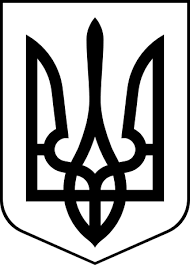 здолбунівська міська радаРІВНЕНСЬКОГО РАЙОНУ рівненської областіР О З П О Р Я Д Ж Е Н Н Я МІСЬКОГО ГОЛОВИ15 червня  2022     року                                                 № 79 - рПро організацію поховання Педченка Михайла Сергійовича та Щепіна Юрія Анатолійовича військовослужбовців Збройних Сил України, які загинули у бою за Україну            Керуючись статтею 42 Закону України "Про місцеве самоврядування в Україні", Програмою благоустрою Здолбунівської міської територіальної громади на 2022 рік, затвердженою рішенням Здолбунівської міської ради від 22.12.2021 №1017, з метою гідного  вшанування пам’яті загиблих військовослужбовців Збройних Сил України Педченка Михайла Сергійовича та Щепіна Юрія Анатолійовича у бою за нашу Батьківщину під час відсічі і стримування  збройної агресії  Російської Федерації:  1. Організувати 16 червня 2022 року поховання Педченка Михайла Сергійовича та Щепіна Юрія Анатолійовича військовослужбовців Збройних Сил України, які загинули у бою за Україну, виявивши стійкість та мужність.2. Затвердити План заходів щодо організації поховання Педченка Михайла Сергійовича та Щепіна Юрія Анатолійовича, що додається.3. Четвертому відділу Рівненського районного територіального центру комплектації та соціальної підтримки  забезпечити  військове поховання  військовослужбовців Педченка Михайла Сергійовича та Щепіна Юрія Анатолійовича.              4. Відділенню поліції №6 Рівненського районного управління поліції Головного Управління Національної поліції в Рівненській області забезпечити  тимчасове повне перекриття  руху автомобільного транспорту 16 червня 2022 року та  охорону громадського порядку в місцях  проведення   траурних заходів   згідно плану поховання.5. Комунальному некомерційному  підприємству  «Здолбунівський центр первинної медичної допомоги» забезпечити  медичний  супровід траурних заходів.             6. Комунальному підприємству «Здолбунівське» забезпечити автотранспортом, здійснити копання могили та фінансування поховальних послуг. 	   7. Контроль за виконанням даного розпорядження покласти на заступника міського голови з питань діяльності виконавчих органів ради Сосюка Ю.П.Міський голова                                                                           Владислав СУХЛЯК